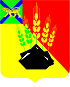 ДУМАМИХАЙЛОВСКОГО МУНИЦИПАЛЬНОГО                         РАЙОНАР Е Ш Е Н И Е с. МихайловкаО признании утратившими силу решений Думы Михайловского муниципального района                                                                               Принято Думой Михайловского                                                                               муниципального района	от 22.09.2022 г.  № 249В  соответствии с пунктом 8 статьи 5 Федерального закона от 29 июня 2012 года № 97-ФЗ «О внесении изменений в часть первую и вторую Налогового кодекса Российской Федерации, пунктом 69 статьи 2 Федерального закона от 02.07.2021 N 305-ФЗ "О внесении изменений в части первую и вторую Налогового кодекса Российской Федерации и отдельные законодательные акты Российской Федерации" и статью 26 Федерального закона «О банках и банковской деятельности», руководствуясь Уставом Михайловского муниципального района1. Признать утратившими силу следующие решения Думы Михайловского муниципального района:1) от 02.04.2020 № 477 «О системе налогообложения в виде единого налога на вмененный доход для отдельных видов деятельности на территории Михайловского муниципального района»;2) от 25.06.2020 № 497 «О внесении изменений и дополнений в решение Думы Михайловского муниципального района от 02.04.2020г. № 477 «О системе налогообложения в виде единого налога на вмененный доход для отдельных видов деятельности на территории Михайловского муниципального района».2. Настоящее решение вступает в силу со дня его официального опубликования.Глава Михайловского муниципального  района -	             Глава администрации района                                                          В.В. Архиповс. Михайловка№ 249-НПА26.09.2022